MEMBERSHIP MEETING MINUTES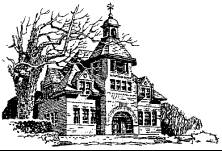 OF THEARLINGTON RIDGE CIVIC ASSOCIATION (ARCA)HELD JANUARY 16, 2014AT THE AURORA HILLS COMMUNITY CENTERPresident Katie Buck called the regularly scheduled membership meeting to order at 7:11 p.m. She welcomed everyone and introduced herself and the other ARCA Executive Officers in attendance.  Guests included Mary Claire Davis, AHC Project Manager for The Berkeley; AHC Multifamily Group Vice President John Welsh; President of the Long Branch Civic Association Jan Bauer and  Vice-President John Breyault.Secretary Paula Garner moved the adoption of the November 21, 2013 ARCA Meeting Minutes as reviewed and approved by the ARCA Executive Board and posted on the ARCA website. The motion carried by voice vote. President Buck gave a quick report on the various activities ARCA has been engaged in recently to include: input into the Arlington County Noise Ordinance being finalized by staff;  input into Zoning issues such as the design guidelines for PenPlace being updated; the proposed location of the Trolley Maintenance Facility; the NC funding of the 23rd street calming island and installation of lights on Kent street.  She reported that the ARCA Executive Board would like to host a Social event for all members in the Spring and she reminded everyone that there will be an election at the March Membership meeting for members of the Nominating Committee.President Buck then asked the members to share their thoughts or concerns about issues they’d like to see ARCA become more involved.  The feedback mentioned ‘quality of life’ type concerns such as general beautification and noise issues specifically citing when the Gunston athletic fields are in use.The program was a slide presentation covering the aspects of the proposed project development to The Berkeley apartments.  It was delivered by Mary Claire Davis, AHC Project Manager for The Berkeley.  The AHC is a nonprofit developer of affordable housing in the mid-Atlantic region that provides quality homes for low- and moderate-income families.  Questions that arose from members regarding this proposed project will be answered in writing by AHC and provided to ARCA for inclusion in our newsletter.The next regularly scheduled meeting will be March 20, 2014.The meeting adjourned at 8:26PMAttendance at opening:	25 members; 6 guests